4006 BİLİM FUARI PROJE FORMU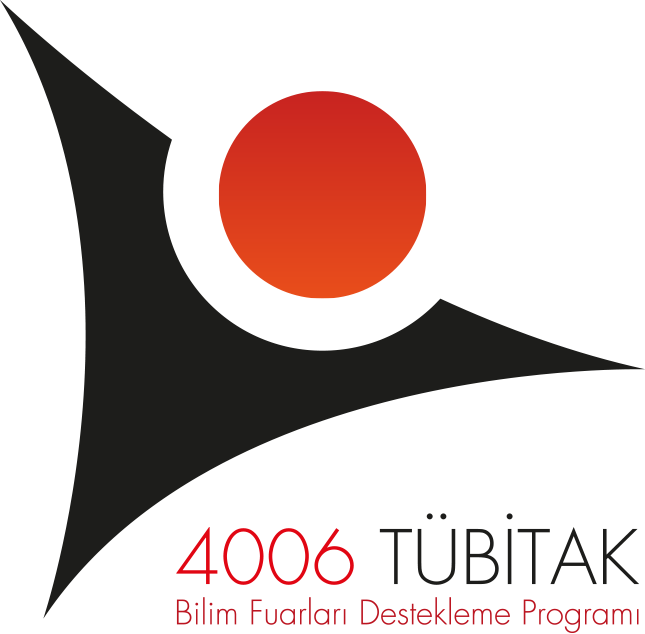 Proje Danışman Öğretmeni: Ahmet Lütfi ALKAYAProje yapan öğrenci/öğrenciler: Havva Nur Mutlu 10/A  Nu.305	Mehmet Oğuz 10/C  Nu.193Projenin Adı: Duyarlıyım, HuzurluyumProjenin alanı: Din Kültürü ve Ahlak BilgisiProje türü: (Araştırma-İnceleme-Tasarım)AraştırmaProjenin amacı: (En az 100 En çok 300 kelime) Ayet ve hadislere dayanan dini öğretileri kullanarak vicdani duyarlılık oluşturup bilgiyi davranışa dönüştürmek.Yozlaşan yardımlaşma, dayanışma, duyarlı olma değerlerini canlandırma konusunda sosyal farkındalık oluşturarak iş sağlığı ve güvenliğine ev, okul ve ülke ekonomisine katkı sağlamak.İyilik yapmanın ve kötülüğe engel olmanın sosyal ve psikolojik yararlarını, bireysel ve toplumsal farkındalık etkinlikleri ile inceleyip sonuçlarını ortaya koymaktır.Bilgiden amele(uygulamaya) yönelmeyi teşvik eden 1 adet ayet ve 3 adet hadisin orijinal metinleri: 1. *“Sizden hayra (iyi ve yararlı olana) çağıran, iyiliği özendiren, kötülükten sakındıran bir topluluk olsun.’’     *Kaynak: Kur’an-ı Kerim, Âl-i İmran suresi, 3/1042.*‘Sizden her kim bir kötülük görürse onu eliyle düzeltsin. Eğer eliyle değiştirmeye gücü yetmezse diliyle, ona da gücü yetmiyorsa, hoş görmesin. İşte bu, imanın en düşük seviyesidir.”   *Kaynak: Sahih-i Müslim, hadis nu: 703. *‘İyiliği tavsiye etmek sadakadır. Kötülükten sakındırmak sadakadır.’   *Kaynak: Buhari, Sulh,11; Ebu Davut Edep,160. Müslim, Müsafirin,84. 4. *“İyilik güzel ahlâktır, kötülük vicdânını rahatsız eden, duymasını istemediğin şeydir.”   *Kaynak: (Tirmizi, Zühd,   52; Müsned, IV, 182)Projenin Özeti: (En az 100 En çok 300 kelime) Günümüzde çevre kirliliği, israf, bencillik, bireysellik, duyarsızlık ve moral motivasyon eksikliği gibi sorunlar hem kişi hem de toplum için problem oluşturmaktadır. Okullarda, pansiyonlarda, sınıflarda, park ve bahçelerde, lavabolarda, sokaklarda, evlerde, çarşılarda, spor tesislerinde vb. ortamlarda çöplerin gelişigüzel atıldığını, geri dönüşüm kutuları olan bölümler-de bile sorunların yer yer devam ettiğini gördük. İnsanların karşılaştıkları olumsuzluklara çoğu zaman duyarsız kaldıklarını, karşılaştıkları kötü durumlara engel olma, kötü durumları düzeltme ve iyi yöne yöneltme gibi davranışları yerine getirmediklerini gözlemledik. Bu nedenle bilgiyi ahlaka(karaktere) dönüştürmenin yollarını araştırdık.Yaptığımız kaynak taramasında iyilik hareketi konusunda çeşitli organizasyonların yapıldığını gözlemledik. Örneğin Milli Eğitim Bakanlığının ‘Değerler Eğitimi Çalışmaları’ bu yönde yapılan çalışmalardan birisidir. Amaçlarımız:Dinkab dersi bağlamında, ayet ve hadis içerikli dini öğretiler uyarınca vicdani duyarlılık oluşturup bilgiyi davranışa dönüştürmek.Yozlaşan yardımlaşma, dayanışma, duyarlı olma değerlerini canlandırma konusunda sosyal farkındalık oluşturarak iş sağlığı ve güvenliğine ev, okul ve ülke ekonomisine katkı sağlamak.İyilik yapmanın ve kötülüğe engel olmanın sosyal ve psikolojik yararlarını, bireysel ve toplumsal farkındalık etkinlikleri ile inceleyip sonuçlarını ortaya koymaktır.Projenin  yöntemi: (En az 200 En çok 300 kelime) * Çalışmanın yöntemi; bilimsel araştırma sonuçları, sosyal deneyler, gözlem, saha çalışması, medya araştırması, fotoğraflama, röportaj ve anketler ve modellemelerden oluşmaktadır. * Çalışma grubumuz, Burdur Bucak Adem Tolunay Fen Lisesi okul sahası, Burdur Bucak Âdem Tolunay Fen Lisesi, Mehmet Cadıl Anadolu Lisesi, Necati Topay Mesleki ve Teknik Anadolu Lisesi 9, 10 ve 11. sınıf öğrencileri ile Bucak ilçe merkezidir. * Veri toplama araçlarımız, 1 ayet ve 3 adet hadis metinlerini içeren saha uygulama kâğıtları, fotoğraflar, okul kameralarıdır.  1 ayet ve 3 adet örneklem hadis doğrultusunda saha uygulama kâğıtları oluşturulmuş, öğrencilerimizden küçük olsun büyük olsun 10 günlük süre zarfında sınıfta, okulda, sokakta, çarşıda, evde kısacası hayatın her alanında yapmış oldukları iyilikleri ve engel oldukları kötülükleri sınıflandırarak yazıp getirmeleri, olumsuzlukları fotoğraflamaları  istenmiştir.  Bilgiden davranışa(amele) yönelmeyi veya bilgiyi ahlaka dönüştürmeyi teşvik eden 1 adet ayet ve 3 adet hadisin orijinal metinleri: 1. *“Sizden hayra (iyi ve yararlı olana) çağıran, iyiliği özendiren, kötülükten sakındıran bir topluluk olsun.’’     *Kaynak: Kur’an-ı Kerim, Âl-i İmran suresi, 3/1042. *‘Sizden her kim bir kötülük görürse onu eliyle düzeltsin. Eğer eliyle değiştirmeye gücü yetmezse diliyle, ona da gücü yetmiyorsa, hoş görmesin. İşte bu, imanın en düşük seviyesidir.”     *Kaynak: Sahih-i Müslim, hadis nu: 703. *‘İyiliği tavsiye etmek sadakadır. Kötülükten sakındırmak sadakadır.’ *Kaynak: Buhari, Sulh,11; Ebu Davut Edep,160. Müslim, Müsafirin,84. 4. *“İyilik güzel ahlâktır, kötülük vicdânını rahatsız eden, duymasını istemediğin şeydir.” *Kaynak: (Tirmizi, Zühd,   52; Müsned, IV, 182)* Saha uygulama kâğıtları ile veri toplanmış, okul kameraları kullanılarak sosyal deneyler yapılmıştır.    Sosyal farkındalık ve duygu analizi için öğrencilerimizden iyilik yapmaları ve kötülüğe engel olmaları, okul, pazaryeri, çarşı, sokak ve evde yaşlılara, aile üyelerine yardım etmeleri, istenmiştir. Yardım sonundaki psikolojilerini öğrenmek için öğrencilere neler hissettiniz sorusunu cevaplamaları istenmiştir. Verilerin içerik analizi yapılmış,  katılımcıların hissettikleri duygular, olumlu-olumsuz-nötr(hiçbirşey hissetmedim) şeklinde oluşturulan nitel araştırma yöntemi ile sayıya dönüştürülerek analiz edilmiş, excel ortamında yüzdelik dilimlerle grafiklendirilmiştir. * Saha araştırması ve deneyler, okul koridorlarında, okul bahçesinde ve diğer okullarda 9, 10 ve 11. Sınıf öğrencileri tarafından danışman öğretmen gözetiminde yapılmış, 2 ay kadar sürmüştür. (Saha uygulaması toplama tarihleri: 10-30 Aralık 2018 tarihleri arası)Sunum için hazırlanacak stantta bulunacaklar:Afiş :                               Afiş, Maket: 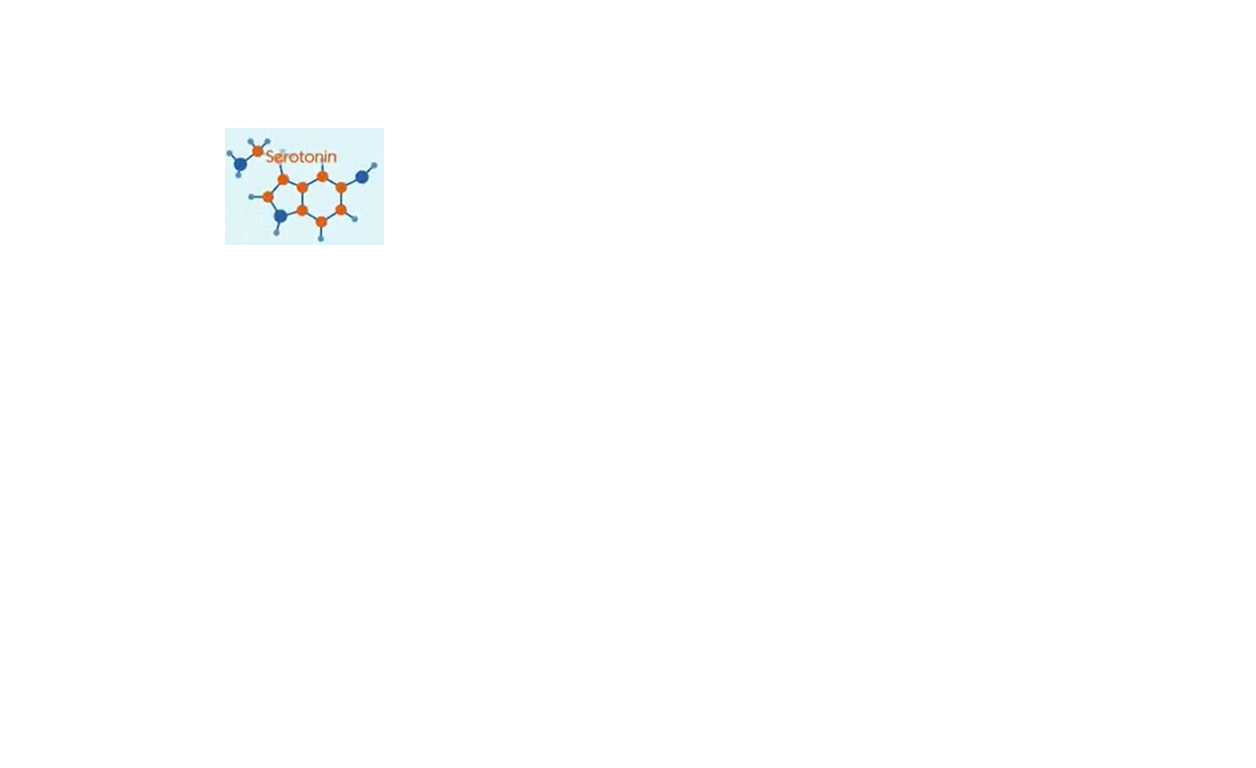 